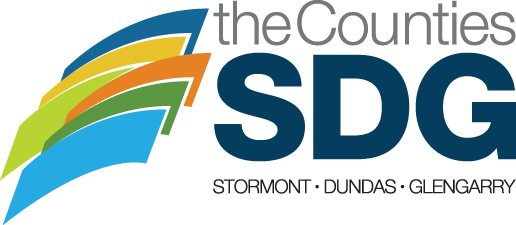 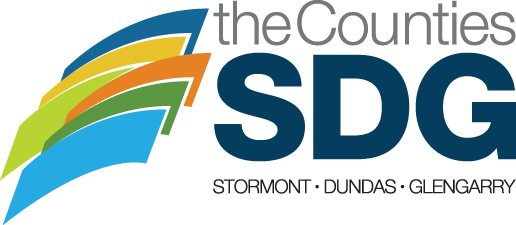      		                                                                                  308-26 Pitt Street, Cornwall, ON K6J 3P2                                                                                      Phone: (613) 933-4301   Fax: (613)933-4161                                                                       www.courtservices@sdgcounties.ca	Office Use OnlyI sign this document voluntarily and on the understanding that it is a proposed plan in support of an application for extension of time to pay my fine(s). I understand that if the extension is not granted my fines become due and payable. I understand that if I do not pay the fines that I owe in accordance with any order of a Justice of the Peace, my driver’s license may go into suspension without further notice. -----------------------						--/--/----(signature of applicant)								 DD    MM   YEAROffice Use Only-----------------------						--/--/----(Signature of Collections Officer)						 DD    MM   YEAR  Applicant      Information							POA# __________________		Applicant Information  Applicant      Information							POA# __________________		Applicant Information  Applicant      Information							POA# __________________		Applicant Information  Applicant      Information							POA# __________________		Applicant Information  Applicant      Information							POA# __________________		Applicant Information  Applicant      Information							POA# __________________		Applicant Information  Applicant      Information							POA# __________________		Applicant Information  Applicant      Information							POA# __________________		Applicant InformationLast NameFirstFirstMiddle NameAddressCityProvProvOntarioPostal CodePhoneCell phone #  Cell phone #  Cell phone #  Date of BirthDrivers Lic. #Drivers Lic. #Drivers Lic. #Own/RentMonthly Mortgage/RentMonthly Mortgage/RentMonthly Mortgage/Rent$$Email addressMonthly IncomeMonthly IncomeMonthly Income$$Employment/Source of Income InformationEmployment/Source of Income InformationEmployment/Source of Income InformationEmployment/Source of Income InformationEmployment/Source of Income InformationEmployment/Source of Income InformationCompany/AgencyPhoneAddressJob TitleCity and Province Employed sinceOFFICE USE ONLY Outstanding Fine                    Details      OFFICE USE ONLY Outstanding Fine                    Details      OFFICE USE ONLY Outstanding Fine                    Details      OFFICE USE ONLY Outstanding Fine                    Details      NUMBER OF CASES OUTSTANDING                         (SDG Only)TOTAL AMOUNT DUE             (SDG Only)$  Case numberAmount owing3960-999-$3960-999-$3960-999-$3960-999-$3960-999-$3960-999-$3960-999-$3960-999-$3960-999-$3960-999-$Extension with Payments                  Proposed Monthly Payment Extension with Payments                  Proposed Monthly Payment Payment will be made by the end of each and every month beginning Minimum monthly payment of      First Extension Application      Repeat Extension Application     Preauthorized Payment Plan in Place since: __________________     Preauthorized payment plan proposed  Recommendation of Collection Officer 